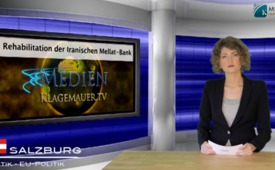 Rehabilitation für iranische Mellat-Bank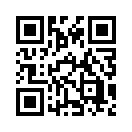 Der Geschäftsführer der iranischen Mellat-Bank berichtete, dass der Europäische Gerichtshof die Sanktionierung der Mellat-Bank als unzulässig beurteilt habe.Der Geschäftsführer der iranischen Mellat-Bank berichtete, dass der Europäische Gerichtshof die Sanktionierung der Mellat-Bank als unzulässig beurteilt habe. Ali Diwandari sagte: „Der Europäische Gerichtshof in Luxemburg hat nach zweieinhalb Jahren Rechtsstreit die Behauptungen der EU als unrealistisch beurteilt und die Sanktionierung der Mellat-Bank aus formalen wie inhaltlichen Gründen als unrechtmäßig bezeichnet. Die EU wurde zur Zahlung der durch die Sanktionierung entstandenen Verluste verurteilt.“ Der Geschäftsführer der Mellat-Bank sagte im Gespräch mit unserem Reporter: „Im Juli 2010 hat die Europäische Union der iranischen Mellat-Bank vorgeworfen, den Terrorismus zu unterstützen und bei der Herstellung von Massenvernichtungswaffen mit zu finanzieren, woraufhin sie die Bank sanktionierte. Darauf haben die Verantwortlichen der Mellat-Bank in einem Rechtsstreitverfahren vor dem Europäischen  Gerichtshof alle Behauptungen durch Dokumente widerlegt.“ Diwandari fügte hinzu: „Infolge der EU-Sanktionen wurden die internationalen Bürgschaften der Mellat-Bank teilweise sanktioniert, und dadurch konnte die Bank mit vielen Firmen nicht mehr zusammenarbeiten.“ Dieses Beispiel legt den Verdacht nahe, dass der Vorwurf an die Adresse des Irans bezüglich des Baus einer Atombombe genauso unhaltbar ist wie der Vorwurf gegen die Mellat-Bank, den Terrorismus zu unterstützen.von OriginalartikelQuellen:Politische HintergrundinformationenNr.4/2013 vom 9.2.2013 Seite 33; www.dihkev.de/de/news/3802-Bank-Mellat-erzielt-gegen-EU-Erfolg-vor-GerichtDas könnte Sie auch interessieren:---Kla.TV – Die anderen Nachrichten ... frei – unabhängig – unzensiert ...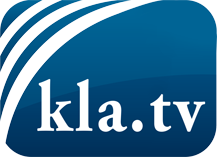 was die Medien nicht verschweigen sollten ...wenig Gehörtes vom Volk, für das Volk ...tägliche News ab 19:45 Uhr auf www.kla.tvDranbleiben lohnt sich!Kostenloses Abonnement mit wöchentlichen News per E-Mail erhalten Sie unter: www.kla.tv/aboSicherheitshinweis:Gegenstimmen werden leider immer weiter zensiert und unterdrückt. Solange wir nicht gemäß den Interessen und Ideologien der Systempresse berichten, müssen wir jederzeit damit rechnen, dass Vorwände gesucht werden, um Kla.TV zu sperren oder zu schaden.Vernetzen Sie sich darum heute noch internetunabhängig!
Klicken Sie hier: www.kla.tv/vernetzungLizenz:    Creative Commons-Lizenz mit Namensnennung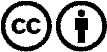 Verbreitung und Wiederaufbereitung ist mit Namensnennung erwünscht! Das Material darf jedoch nicht aus dem Kontext gerissen präsentiert werden. Mit öffentlichen Geldern (GEZ, Serafe, GIS, ...) finanzierte Institutionen ist die Verwendung ohne Rückfrage untersagt. Verstöße können strafrechtlich verfolgt werden.